МИНИСТЕРСТВО НА ЗЕМЕДЕЛИЕТО И ХРАНИТЕ – СОФИЯ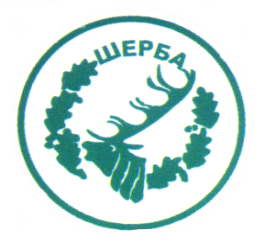 „СЕВЕРОИЗТОЧНО ДЪРЖАВНО ПРЕДПРИЯТИЕ” ДПТП:  ДЪРЖАВНО ЛОВНО СТОПАНСТВО „ШЕРБА”9100, с. Горен чифлик, ул. „Шерба” 7, Варненска област ”Адрес за кореспонденция: с. Старо Оряхово, ул. „Дунав“ № 8,                                                  Тел.  05141/2358,  Е-mail: dls.sherba@dpshumen.bg	..........................................................................................................................     Изх. № 619     Дата 07.05.2015 год.       Информация по чл. 22б, ал.2, т.9 от ЗОП За датите и основанието за освобождаване или задържане на гаранциите за участие на участниците в процедура за възлагане на обществена поръчка, с предмет: Доставка, осъществена чрез покупка  на  автомобилни гуми, необходими за служебните автомобили на  ТП  Държавно ловно стопанство „Шерба”: ЗАМ.ДИРЕКТОРТП ДЛС „ШЕРБА“: /п/                            /инж. Р.Радев/Упълномощен да проведе процедуратаСъс Заповед №404/16.12.2015г. на директора наТП ДЛС „Шерба“№участникДата на която е върната гаранцията за участиеСтатус на гаранцията за участиеОснование за освобождаване на гаранцията за участие1„Карио“ ООД22.04.2015госвободенаЧл.62, ал.1, т.1 от ЗОП2„ММ 66“ЕООД22.04.2015госвободенаЧл.62, ал.1, т.1 от ЗОП